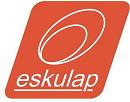                                                                                                                           ……………………………………………
                                                                                                                          miejscowość, data…………………………………………………………………..
                          imię i nazwisko
                                 PESEL
OŚWIADCZENIEW związku z rozwojem epidemii zachorowań na Covid 19, rezygnuję z wizyty patronażowej położnej w warunkach domowych.                                                                          ………………………………………………………
                                                                                    podpis